New law seeks to stop bullying in schoolsBy: Kristine Angeli Sabillo - @KSabilloINQINQUIRER.net / 10:23 AM September 19, 2013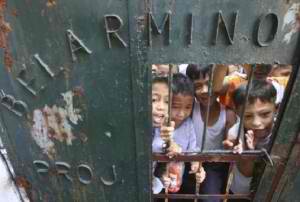 MANILA, Philippines – President Benigno Aquino III has signed into law a bill requiring anti-bullying policies in all elementary and secondary schools in the country.Republic Act no. 10627 or the “Anti-Bullying Act of 2013,” signed by Aquino last September 12, prohibits and defines bullying as “any severe or repeated use by one or more students of a written, verbal or electronic expression, or a physical act or gesture, or any combination thereof, directed at another student that has the effect of actually causing or placing the latter in reasonable fear of physical or emotional harm or damage to his property.”Schools must come up with their own policies and sanctions against such prohibited acts committed within their campuses or during school-related activities.	Cyber-bullying or bullying done through use of technology and electronic means, as well as bullying inside school buses, will also be prohibited.“The law prohibits bullying at a location, activity, function or program that is not school-related…if the act or acts in question create a hostile environment at school,” the statement said.Those who violate school policies on bullying will face disciplinary sanctions and will undergo a rehabilitation program administered by the school.Schools must include in their policy clear procedures on how to report and respond to acts of bullying or retaliation.RA 10627 also requires schools to maintain a public record of relevant information and statistics on bullying incidents, without revealing the names of students.
Read more: http://newsinfo.inquirer.net/490705/new-law-seeks-to-stop-bullying-in-schools#ixzz4oymwDNoP 
Follow us: @inquirerdotnet on Twitter | inquirerdotnet on FacebookPeriodicals are publications which are issued at regular intervals, such as journals, magazines, and newspapers. They are also often referred to as serials. Periodicals usually consist of a collection of articles, which may range from a single page story in a magazine to a 40 page study in a scholarly journal.   Periodicals can offer some advantages over books depending upon your information need. However, when using periodicals, it is important to understand the difference between scholarly and popular periodicals.  The Advantages of Using Periodicals:Because they are published frequently, periodicals are the best sources for current information. Current events are usually discussed in periodicals long before they become the subject of a book. Periodicals often contain information on the latest trends, products, research and theories.Periodicals are the best source for ephemeral or very specialized information.Periodicals exist for every field and every interest, providing access to a variety of hard-to find information.  Due to the shorter length of periodical articles, more topics may be covered within one volume of a periodical than in one book. The most common types of periodicals are Scholarly, Popular, and Trade Journals. Scholarly Journals Report original research or experimentation, often in specific academic disciplines.  The targeted audience is the scholarly researcher, faculty, and students. Articles are written by experts in the field, and are signed. Articles often use specialized jargon of the discipline, and assume a familiarity with the subject.Popular Magazines Cover news, current events, hobbies, or special interests.  Are targeted at the general public, and available to a broad audience. Articles are usually written by a member of the editorial staff or a freelance writer.The language of the articles is geared for any educated audience, and does not assume familiarity with the subject matter. Trade JournalsDiscuss practical information and concerns in a particular industry. Contain business news, product information, advertising, trends in technology, and law.Are targeted at the professionals in that industry, or students researching that industry.Articles are written by experts in the field for other experts in the field.